M4 Cell Structure and Features ProjectPurpose:This project will facilitate you to investigate some interesting and unique parts of cells and cells as a whole. While different cells are adapted to live in their respective environments, so have certain organelles assisted in their survival. You will be encouraged to show knowledge on either the cell as a whole, and by exploring the organelles within the cell. Components:You will be graded on the Visual you provide. It must contain the following:Time and effort in model designRealistic model of cell and organellesLabel the organellesProvide a description of the organelles (in short)You will have to work together in groups no more than 4 people in each groupFeel free to use any material you wantWhat you need:Visual- the visual to use should be a self-made 3D model. It’s your job to create a model with a clear description of its organelles and other parts by labelling all the parts. For each labeled part you should describe structure and function in one sentence.You are allowed to choose any cell yourself, whether this is an animal cell, plant cell, prokaryote, or a specialized cell. Cells or organelles to be chosen:Human cell: Nucleus, endoplasmic reticulum (rough and smooth), mitochondrion, cytoskeleton, lysosome, cell membrane, Golgi apparatus, cytoplasm, ribosomes, centrioles, (cilia and flagella optional).Plant cell: Nucleus, endoplasmic reticulum (rough and smooth), mitochondrion, cytoskeleton, Golgi apparatus, cytoplasm, ribosomes, and cell wall.Prokaryotic cell: Nucleoid, cytoplasm, plasma membrane, ribosomes, flagellum, pilus, cell wall, capsule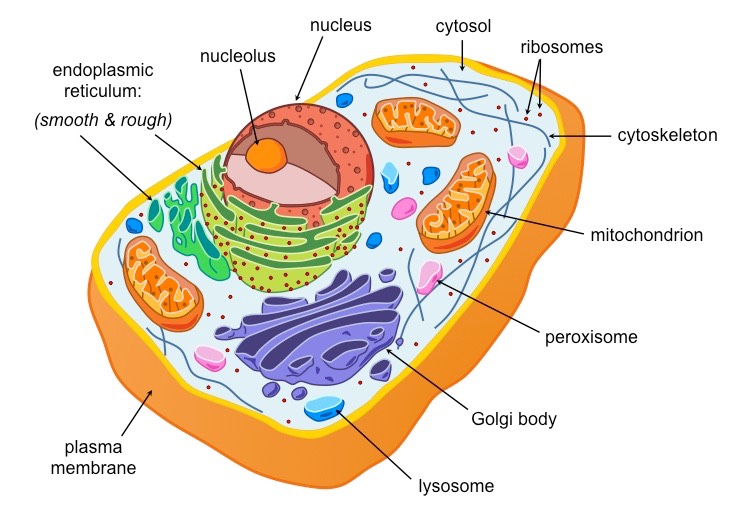 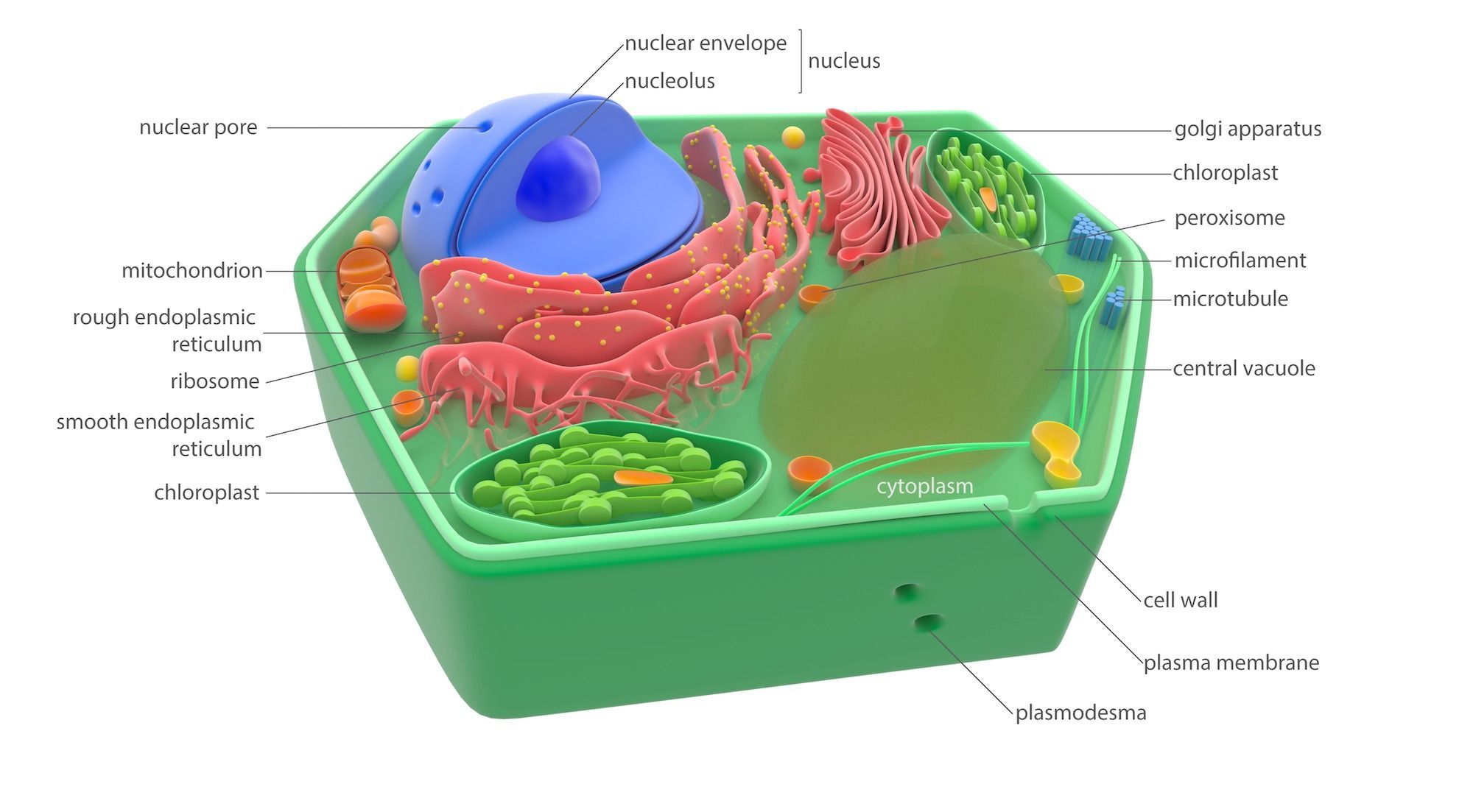 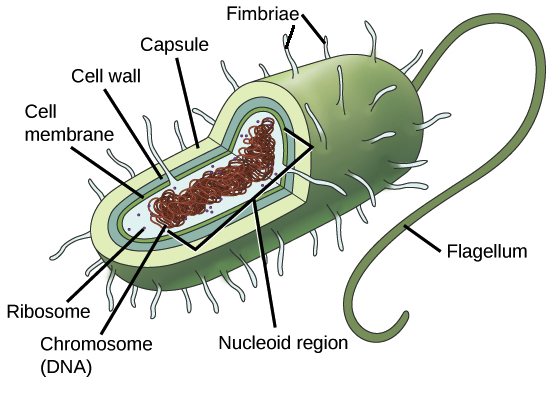 